	ПРОЕКТР Е Ш Е Н И ЕОт________ 2022 г.                        аал Доможаков                                             №  ______Об утверждении Перечня индикаторов риска нарушения обязательных требований в сфере благоустройства, ключевых показателей в сфере благоустройства и их целевых значений, индикативных показателей в сфере благоустройства на территории муниципальном образовании Доможаковский сельсовет           В соответствии с пунктом 2 части 1 статьи 30 Федерального закона от 31 июля 2020 г № 248-ФЗ «О государственном контроле (надзоре) и муниципальном контроле в Российской Федерации»,          Совет депутатов Доможаковского сельсовета Усть-Абаканского района Республики ХакасияРЕШИЛ:Утвердить:1.1. Перечень индикаторов риска нарушения обязательных требований в сфере благоустройства на территории Доможаковского сельсовета Усть – Абаканского района Республики Хакасия  согласно приложению N 1 к настоящему решению;1.2. Ключевые показатели муниципального жилищного контроля и их целевые значения, индикативные показатели в сфере благоустройства на территории Доможаковского сельсовета Усть – Абаканского района Республики Хакасия согласно приложению N 2 к настоящему решению.Настоящее решение вступает в силу после его официального опубликования (обнародования) и распространяется на правоотношения, возникшие с 1 января 2022 года, за исключением пункта 1.2, вступающего в силу с 01.03.2022 года.Глава Доможаковского  сельсовета                                              М.В. ОщенковаПриложение N 2к решению Совета депутатовДоможаковского сельсовета от ________ 2022 г. N ____ Перечень индикаторов риска нарушения обязательных требований при осуществлении муниципального контроля в сфере благоустройства на территории Доможаковского сельсоветаИндикаторами риска нарушения обязательных требований при осуществлении муниципального контроля в сфере благоустройства на территории Доможаковского сельсовета: 1) выявление признаков нарушения Правил благоустройства на территории Доможаковского сельсовета; 2) поступление в контрольный орган от органов государственной власти, органов местного самоуправления, юридических лиц, общественных объединений, граждан, из средств массовой информации сведений о действиях (бездействии), которые могут свидетельствовать о наличии нарушения Правил благоустройства на территории Доможаковского сельсовета и риска причинения вреда (ущерба) охраняемым законом ценностям; 3) отсутствие у контрольного органа информации об исполнении в установленный срок предписания об устранении выявленных нарушений обязательных требований, выданного по итогам контрольного мероприятия.Приложение N 2к решению Совета депутатовДоможаковского сельсовета от ________ 2022 г. N ____ Ключевые показатели муниципального контроля в сфере благоустройства в муниципальном образовании Доможаковский сельсовет и их целевые значения, индикативные показатели муниципального контроля в сфере благоустройства на территории Доможаковского сельсовета 5.1. Оценка результативности и эффективности осуществления контроля в сфере благоустройства осуществляется на основании статьи 30 Федерального закона от 31.07.2020 № 248-ФЗ «О государственном контроле (надзоре) и муниципальном контроле в Российской Федерации». 5.2. Ключевые показатели вида контроля и их целевые значения, индикативные показатели для контроля в сфере благоустройства утверждаются Советом депутатов Доможаковского  сельсовета Усть-Абаканского района Республики Хакасия.1. Ключевые показатели муниципального контроля в сфере благоустройства на территории Доможаковского сельсовета и их целевые значения:2. Индикативные показатели муниципального контроля в сфере благоустройства на территории Доможаковского сельсовета: 1) количество обращений граждан и организаций о нарушении обязательных требований, поступивших в контрольный орган - 2; 2) количество проведенных контрольным органом внеплановых контрольных мероприятий - 2; 3) количество принятых органами прокуратуры решений о согласовании проведения контрольным органом внепланового контрольного мероприятия – 0; 4) количество выявленных контрольным органом нарушений обязательных требований -1; 5) количество устраненных нарушений обязательных требований - 1; 6) количество поступивших возражений в отношении акта контрольного мероприятия - 0; 7) количество выданных контрольным органом предписаний об устранении нарушений обязательных требований - 1.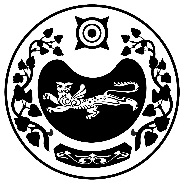 СОВЕТ ДЕПУТАТОВ ДОМОЖАКОВСКОГО  СЕЛЬСОВЕТА УСТЬ-АБАКАНСКОГО РАЙОНА РЕСПУБЛИКИ ХАКАСИЯКлючевые показателиЦелевые значения (%)Доля устраненных нарушений обязательных требований от числа выявленных нарушений обязательных требований100Доля обоснованных жалоб на действия (бездействие) контрольного органа и (или) его должностных лиц при проведении контрольных мероприятий от общего числа поступивших жалоб0